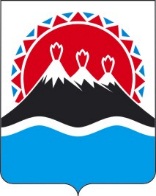 П О С Т А Н О В Л Е Н И ЕПРАВИТЕЛЬСТВА КАМЧАТСКОГО КРАЯ             г. Петропавловск-Камчатский      ПРАВИТЕЛЬСТВО ПОСТАНОВЛЯЕТ:1. Внести в приложение к постановлению Правительства Камчатского края от 09.04.2008 № 92-П «Об утверждении правил пользования водными объектами для плавания на маломерных судах в Камчатском крае» изменение, дополнив раздел 1 частью 1.81 следующего содержания:«1.81. Запрещается плавание на маломерных судах с использованием главных двигателей мощностью более 30 киловатт (40 л.с.) в бассейнах и притоках рек Большая, Авача, Паратунка в период нерестового хода тихоокеанских лососей с 15 мая по 15 ноября за исключением следующих случаев:1) осуществления уполномоченными государственными органами государственного контроля и надзора;2) проведения аварийно-спасательных работ, 3) ведения государственного мониторинга водных объектов и государственного мониторинга водных биологических ресурсов;4) проведения научно-исследовательских работ;5) осуществления мероприятий по охране водных биологических ресурсов и среды их обитания;6) осуществления рыболовства пользователями рыбопромысловых участков;7) доставки людей, продуктов, почты и медикаментов, если невозможно использование другого вида транспорта.2. Настоящее постановление вступает в силу через 10 дней после дня его официального опубликования.Губернатор Камчатского края			                                  В.И. ИлюхинПояснительная запискак проекту постановления  Правительства Камчатского края«О внесении изменения в приложение к постановлению Правительства Камчатского края от 09.04.2008 № 92-П «Об утверждении правил пользования водными объектами для плавания на маломерных судах в Камчатском крае»	Принятие настоящего постановления Правительства Камчатского края обусловлено необходимостью введения запрета на плавание на маломерных судах с использованием главных двигателей мощностью более 30 киловатт (40 л.с.) в бассейнах и притоках рек Большая, Авача, Паратунка в период нерестового хода тихоокеанских лососей с 15 мая по 15 ноября на основании позиции Северо-Восточного территориального управления Росрыболовства и ФГБНУ «КамчатНИРО».	Водные объекты Камчатского края являются рыбохозяйственными объектами высшей и первой категории и служат путями нерестовых миграций, местами нереста, зимовки и нагула молоди тихоокеанских лососей. Рост числа и эксплуатация быстроходных катеров и моторных лодок в нерестовых бассейнах наносит ущерб условиям воспроизводства водных объектов. Бассейны и притоки рек Большая, Авача и Паратунка являются водными объектами, вблизи которых расположены основные населенные пункты и сосредоточена значительная часть водной техники. При этом, запасы некоторых видов тихоокеанских лососей, в особенности тех, молодь которых проводит в пресных водах продолжительное время, находятся в состоянии близком к депрессивному и, соответственно, нуждаются в усиленной охране. В связи с чем, в целях сохранения водных биоресурсов необходимо введение определённых ограничений на использование водной техники в данных водных объектах Камчатского края с учетом отдельных случаев, при которых использование такой техники допускается, в частности проведения надзорных мероприятий, аварийно-спасательных работ, мероприятий по охране водных биоресурсов, осуществления рыболовства пользователями рыбопромысловых участков и т.д.	В соответствии с постановлением Правительства Камчатского края от 06.06.2013 № 233-П «Об утверждении Порядка проведения оценки регулирующего воздействия проектов нормативных правовых актов Камчатского края и экспертизы нормативных правовых актов Камчатского края», проект постановления размещен в сети Интернет на сайте regulation.kamgov.ru/ для проведения оценки регулирующего воздействия проекта со средней степенью регулирующего воздействия.	Проект постановления Правительства Камчатского края 11.07.2017 размещен на официальном сайте исполнительных органов государственной власти Камчатского края в сети Интернет для проведения в срок 19.07.2017 года независимой антикоррупционной экспертизы, по окончании указанного срока экспертных заключений не поступило. 	Принятие настоящего постановления Правительства Камчатского края не повлечет дополнительных расходов из краевого бюджета. №О внесении изменения в приложение к постановлению Правительства Камчатского края от 09.04.2008 № 92-П «Об утверждении правил пользования водными объектами для плавания на маломерных судах в Камчатском крае»